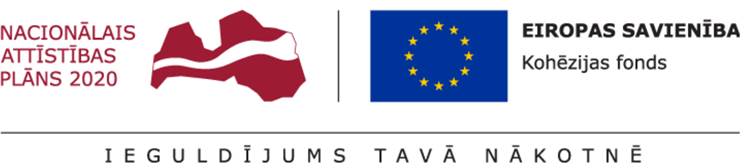 Iepirkuma procedūrasNOLIKUMA“Kanalizācijas un ūdensvada tīklu izbūveLoreķu teritorijā Ķekavā”Iepirkuma id.Nr.ĶN2017/ŪK1GROZĪJUMI  Nr.1APSTIPRINĀTISIA „Ķekavas nami” iepirkuma komisijas2018.gada 15.janvāra sēdēDokuments un vieta dokumentā, kurā tiek veikti grozījumiIepriekšējā redakcija Redakcija ar GrozījumiemNolikuma 2.1.apakšpunktā2.1. Piegādātājs ir fiziska persona, juridiska persona, personālsabiedrība vai personu apvienība, kas piedāvā tirgū sniegt pakalpojumus.2.1.Piegādātājs ir fiziska persona, juridiska persona, personālsabiedrība vai personu apvienība, kas piedāvā tirgū veikt būvdarbus.Nolikuma 4.1.apakšpunkta   pirmajā teikumā.4.1.Iepirkuma priekšmeta aprakstsPasūtītājs  atklāto konkursu   organizē  saskaņā ar   Iepirkumu  uzraudzības biroja (IUB)  2014.gada 19.marta   vadlīnijām „Iepirkumu vadlīnijas sabiedrisko pakalpojumu sniedzējiem”.4.1.Iepirkuma priekšmeta aprakstsPasūtītājs  atklāto konkursu   organizē  saskaņā ar   Iepirkumu  uzraudzības biroja (IUB)  2017.gada 8.maija   vadlīnijām „Iepirkumu vadlīnijas sabiedrisko pakalpojumu sniedzējiem”.Nolikuma 5.1.2.apakšpunktā5.1.2.Piegādātāji piedāvājumus var iesniegt līdz 2018. gada 22.janvārim, plkst. 16:00 SIA “Ķekavas nami” biroja telpās, Rāmavas ielā 17, Rāmavā, Ķekavas novadā, LV-2111, piedāvājumus iesniedzot personīgi vai atsūtot pa pastuvai iesniedzot elektroniski, izmantojot drošu elektronisko parakstu. Pasta sūtījumam jābūt saņemtam šajā punktā norādītajā adresē/ elektroniskā e-pasta adresē līdz šajā punktā minētajam termiņam. Iesniegtie piedāvājumi ir Pasūtītāja īpašums.5.1.2.Piegādātāji piedāvājumus var iesniegt līdz 2018. gada 5.februārim, plkst. 16:00 SIA “Ķekavas nami” biroja telpās, Rāmavas ielā 17, Rāmavā, Ķekavas novadā, LV-2111, piedāvājumus iesniedzot personīgi vai atsūtot pa pastuvai iesniedzot elektroniski, izmantojot drošu elektronisko parakstu. Pasta sūtījumam jābūt saņemtam šajā punktā norādītajā adresē/ elektroniskā e-pasta adresē līdz šajā punktā minētajam termiņam. Iesniegtie piedāvājumi ir Pasūtītāja īpašums.Nolikuma 5.1.3.apakšpunktā5.1.3.Piedāvājumi tiks atvērti SIA “Ķekavas nami” biroja telpās, Rāmavas ielā 17, Rāmavā, Ķekavas novadā, LV-2111, 2018. gada 22.janvārī, plkst.16-00. Piedāvājumu atvēršana ir atklāta.5.1.3.Piedāvājumi tiks atvērti SIA “Ķekavas nami” biroja telpās, Rāmavas ielā 17, Rāmavā, Ķekavas novadā, LV-2111, 2018. gada 5.februārī, plkst.16-00. Piedāvājumu atvēršana ir atklāta.Nolikuma 5.3.8.apakšpunktā “e” pozīcijā5.3.8.Piedāvājumu iesniedz aizlīmētā ārējā iepakojumā, uz kura norāda:................................................................................................................e.Atzīmi ”Piedāvājums atklātam konkursam “Kanalizācijas un ūdensvada tīklu izbūve Loreķu teritorijā Ķekavā” iepirkuma id.Nr. ĶN 2017/ŪK1. Neatvērt līdz 2018. gada 22.janvārim, plkst.16-00”.5.3.8.Piedāvājumu iesniedz aizlīmētā ārējā iepakojumā, uz kura norāda:................................................................................................................e.Atzīmi ”Piedāvājums atklātam konkursam “Kanalizācijas un ūdensvada tīklu izbūve Loreķu teritorijā Ķekavā” iepirkuma id.Nr. ĶN 2017/ŪK1. Neatvērt līdz 2018. gada 5.februārim, plkst.16-00”.Nolikuma 6.punkta 6.3.apakšpunktā6.3.Nodrošinājuma devējs izmaksā Pasūtītājam vai Pasūtītājs ietur Pretendenta iemaksāto piedāvājuma nodrošinājuma summu, ja:Pretendents atsauc savu piedāvājumu, kamēr ir spēkā piedāvājuma nodrošinājums;Pretendents, kura piedāvājums izraudzīts saskaņā ar piedāvājuma izvēles kritēriju, Pasūtītāja noteiktajā termiņā nav iesniedzis tam iepirkuma procedūras dokumentos un iepirkuma līgumā paredzēto līguma nodrošinājumu (ja tāds ir paredzēts);Pretendents, kura piedāvājums izraudzīts saskaņā ar piedāvājuma izvēles kritēriju, neparaksta iepirkuma līgumu vai vispārīgo vienošanos Pasūtītāja noteiktajā termiņā.6.3.Nodrošinājuma devējs izmaksā Pasūtītājam vai Pasūtītājs ietur Pretendenta iemaksāto piedāvājuma nodrošinājuma summu, ja:Pretendents atsauc savu piedāvājumu, kamēr ir spēkā piedāvājuma nodrošinājums;Pretendents, kuram ir piešķirtas tiesības slēgt iepirkuma līgumu, Pasūtītāja noteiktajā termiņā nenoslēdz iepirkuma līgumu;Pretendents, kurš ir noslēdzis iepirkuma līgumu, iepirkuma līgumā noteiktajā kārtībā neiesniedz līguma izpildes nodrošinājumu.Nolikuma 7. punktā.7.1.Attiecībā uz Pretendentu nepastāv Sabiedrisko pakalpojumu sniedzēju iepirkumu likuma (turpmāk – SPSIL) 48.panta pirmajā daļā minētie izslēgšanas nosacījumi;7.2.Nosacījumi dalībai iepirkuma procedūrā attiecas uz Pretendentu (ja pretendents ir fiziska vai juridiska persona), personālsabiedrību un visiem personālsabiedrības biedriem (ja piedāvājumu iesniedz personālsabiedrība) vai personu apvienības dalībnieki (ja piedāvājumu iesniedz personu apvienība) un apakšuzņēmējiem, uz kuru iespējām Pretendents balstās, lai apliecinātu, ka tā kvalifikācija atbilst iepirkuma procedūras dokumentos noteiktajām prasībām. Uz apakšuzņēmējiem, kuriem Pretendents Pakalpojuma sniegšanai  plāno nodot vismaz 10% (desmit procentus) no Pakalpojuma kopējās cenas, ir attiecināmi SPSIL 48.panta pirmās daļas 2.-8.punktā minētie izslēgšanas nosacījumi;7.3.Pretendents, personālsabiedrība un visi personālsabiedrības biedri (ja piedāvājumu iesniedz personālsabiedrība) vai visi personu apvienības dalībnieki (ja piedāvājumu iesniedz personu apvienība), kā arī Personas, tai skaitā apakšuzņēmēji uz kuru iespējām Pretendents balstās, normatīvajos tiesību aktos noteiktajos gadījumos ir reģistrēti komercreģistrā Latvijā vai līdzvērtīgā reģistrā ārvalstīs;7.4.Personu apvienībai, ja tai tiks piešķirtas tiesības slēgt  līgumu, 10 (desmit) darbdienu laikā pēc Pasūtītāja paziņojuma par līguma slēgšanas tiesību piešķiršanu saņemšanas, jāizveido personālsabiedrība un jāreģistrējas Latvijas Republikas normatīvajos aktos noteiktajā kārtībā.Pasūtītājs izslēdz Pretendentu no turpmākās dalības iepirkumā, kā arī neizskata pretendenta piedāvājumu jebkurā no šādiem gadījumiem:7.1. Ir pasludināts pretendenta maksātnespējas process, apturēta pretendenta saimnieciskā darbība vai pretendents tiek likvidēts;7.2. Ir konstatēts, ka pretendentam piedāvājumu iesniegšanas termiņa pēdējā dienā vai dienā, kad pieņemts lēmums par iespējamu iepirkuma līguma slēgšanas tiesību piešķiršanu, Latvijā vai valstī, kurā tas reģistrēts vai kurā atrodas tā pastāvīgā dzīvesvieta, ir nodokļu parādi (tai skaitā valsts sociālās apdrošināšanas obligāto iemaksu parādi), kas kopsummā kādā no valstīm pārsniedz 150 euro;7.3. Pretendentu izslēgšanas nosacījumi attiecas uz: a. uz personālsabiedrības biedru (ja pretendents ir personālsabiedrība); b. uz pretendenta norādīto apakšuzņēmēju, kura veicamo būvdarbu vai sniedzamo pakalpojumu vērtība ir vismaz 10 procenti no kopējās būvdarbu līguma vērtības; c. uz pretendenta norādīto personu, uz kuras iespējām Pretendents balstās, lai apliecinātu, ka Pretendenta kvalifikācija atbilst Iepirkuma procedūras dokumentos noteiktajām prasībām.7.4. Gadījumā, ja Pretendents atbilst 7.1. apakšpunktā minētajam izslēgšanas gadījumam, Pretendents norāda to piedāvājumā un, ja tiek atzīts par tādu, kuram būtu piešķiramas līguma slēgšanas tiesības, iesniedz pierādījumus uzticamības nodrošināšanai saskaņā ar SPSIL 49.pantā noteikto.Nolikuma 8.1.3. apakšpunktā.8.1.3.Pretendenta piedāvātajam :Projekta vadītājam ir spēkā esošs sertifikāts ūdensapgādes un kanalizācijas sistēmu būvobjektu vadīšanā;atbildīgajam būvdarbu vadītājam ir spēkā esošs sertifikāts ūdensapgādes un kanalizācijas sistēmu būvobjektu vadīšanā;ceļu atjaunošanas būvdarbu vadītājam ir spēkā esošs sertifikāts ceļu būvdarbu reglamentētajā jomādarba aizsardzības koordinatoram jāatbilst 2003.gada 25.februāra Ministru kabineta noteikumiem Nr.92 „Darba aizsardzības prasības veicot būvdarbus” prasībām.8.1.3.Pretendenta piedāvātajam :Atbildīgajam būvdarbu vadītājam ir spēkā esošs sertifikāts ūdensapgādes un kanalizācijas sistēmu būvobjektu vadīšanā1;atbildīgajam būvdarbu vadītāja vietniekam ir spēkā esošs sertifikāts ūdensapgādes un kanalizācijas sistēmu būvobjektu vadīšanā2;ceļu atjaunošanas būvdarbu vadītājam ir spēkā esošs sertifikāts ceļu būvdarbu reglamentētajā jomādarba aizsardzības koordinatoram jāatbilst 2003.gada 25.februāra Ministru kabineta noteikumiem Nr.92 „Darba aizsardzības prasības veicot būvdarbus” prasībām.Nolikuma 8.2.1. apakšpunkta pēdējā teikumā.8.2.1.Pretendenta vidējam finanšu apgrozījumam būvdarbos Pretendenta darbības pēdējo trīs gadu (2014., 2015. 2016.gadā) laikā ir jābūt vismaz divas reizes lielākam kā iepirkumā piedāvātajai līgumcenai (bez pievienotās vērtības nodokļa) apjomā. Jaundibinātiem uzņēmumiem / uzņēmumiem, kas tirgū darbojas mazāk par trīs gadiem, informācija jāiesniedz par visu darbības periodu. Prasības attiecībā uz Pretendenta saimniecisko un finansiālo stāvokli Pretendents var nodrošināt, balstoties uz citas Personas iespējām, ja Pretendents ir personu apvienībā, kura kopumā ir atbildīga par līguma izpildi, t.sk. finansiālām saistībām.8.2.1.Pretendenta vidējam finanšu apgrozījumam būvdarbos Pretendenta darbības pēdējo trīs gadu (2014., 2015. 2016.gadā) laikā ir jābūt vismaz divas reizes lielākam kā iepirkumā piedāvātajai līgumcenai (bez pievienotās vērtības nodokļa) apjomā. Jaundibinātiem uzņēmumiem / uzņēmumiem, kas tirgū darbojas mazāk par trīs gadiem, informācija jāiesniedz par visu darbības periodu. Prasības attiecībā uz Pretendenta saimniecisko un finansiālo stāvokli Pretendents var nodrošināt, balstoties uz citas Personas iespējām, nodrošinot solidāru atbildību par līguma izpildi, t.sk. finansiālām saistībām.Nolikuma 8.2.2. apakšpunkts IzslēgtsPretendentam jābūt pieejamiem apgrozāmajiem līdzekļiem vai pieejamiem finanšu līdzekļiem kredītlīnijas ietvaros vismaz 150 000.00 EUR apmērā. Ja piedāvājumu iesniedz personālsabiedrība vai personu apvienība, visiem tās dalībniekiem kopā ir jābūt pieejamiem apgrozāmajiem līdzekļiem vai pieejamiem finanšu līdzekļiem kredītlīnijas ietvaros vismaz 150 000.00 EUR apmērā.Izslēgts.Nolikuma 8.3.1. apakšpunkta pirmajā teikumā.8.3.1.Pretendents pēdējo piecu gadu laikā (2012., 2013., 2014., 2015.,2016. un līdz pieteikuma iesniegšanas dienai) kā galvenais būvdarbu veicējs ir veicis un pabeidzis 3(trīs)būvdarbu/būvniecības līgumus sekojošā apjomā8.3.1.Pretendents pēdējo piecu gadu laikā (2012., 2013., 2014., 2015.,2016. un līdz pieteikuma iesniegšanas dienai) kā galvenais būvdarbu veicējs ir veicis un pabeidzis 3(trīs)būvdarbu līgumus sekojošā apjomāNolikuma 8.3.2. apakšpunktā.8.3.2.Pretendents var nodrošināt Projekta vadītāju, kurš:a.iepriekšējo piecu gadu laikā (2012.,2013.,2014., 2015., 2016. un līdz piedāvājuma iesniegšanas dienai) ir vadījis vismaz 3 (trīs) būvdarbu/būvniecības līgumu izpildi ūdensapgādes un kanalizācijas tīklu (t.sk. kanalizācijas spiedvada), kanalizācijas sūkņu staciju būvdarbos, kur šo līgumu kopsumma ir ne mazāka kā EUR 10 000 000.00 (desmit miljoni eiro) bez PVN.b.brīvi spēj komunicēt latviešu valodā.Visiem objektiem ir jābūt pieņemtiem ekspluatācijā atbilstoši Latvijas Republikas normatīvo aktu prasībām.8.3.2.Pretendents var nodrošināt Projekta vadītāju, kurš:a.iepriekšējo piecu gadu laikā (2012.,2013.,2014., 2015., 2016. un līdz piedāvājuma iesniegšanas dienai) ir vadījis vismaz 3 (trīs) būvdarbu/būvniecības līgumu izpildi , kur šo līgumu kopsumma ir ne mazāka kā EUR 10 000 000.00 (desmit miljoni eiro) bez PVN.b.brīvi spēj komunicēt latviešu valodā. Ja attiecīgais speciālists nespēj brīvi komunicēt latviešu valodā, pretendentam jānodrošina tulks.Nolikuma 8.3.5. apakšpunktā papildinājumsPapildināts ar “Visiem objektiem ir jābūt pieņemtiem ekspluatācijā atbilstoši Latvijas Republikas normatīvo aktu prasībām.”Nolikuma 9.2.punktā. Izslēgti Nolikuma 9.2.2.-9.2.5.punkti.9.2.1.Nolikuma 6.1. apakšpunkta prasības neattiecināmību Pretendents apliecina ar atbilstoši aizpildītu un parakstītu Pieteikumu dalībai iepirkuma procedūrā (D1 pielikums) un Persona uz kuras iespējām Pretendents balstās – ar atbilstoši aizpildītu un parakstītu Apakšuzņēmēju/Personas, uz kuru iespējām pretendents balstās, apliecinājumu (D7 pielikums).9.2.2.Izziņu, ko ne agrāk kā 1 (vienu) mēnesi pirms piedāvājuma iesniegšanas dienas, izdevusi Latvijas Republikas Valsts darba inspekcija vai ne agrāk kā 6 (sešus) mēnešus pirms piedāvājuma iesniegšanas dienas cita kompetenta ārvalstu atbildīgā iestāde, norādot konkrētās iestādes kontaktinfomāciju (ja, Pretendents vai Persona uz kuras iespējām balstās Pretendents, ir reģistrēta ārvalstīs), kas apliecina Pretendenta un Personas uz kuras iespējām Pretendents balstās, atbilstību SPSIL 48.panta pirmās daļas 7.punktaprasībām.9.2.3.Izziņu, ko ne agrāk kā 1 (vienu) mēnesi pirms piedāvājuma iesniegšanas dienas, izdevusi Latvijas RepublikasKonkurences padome vai ne agrāk kā 6 (sešus) mēnešus pirms piedāvājuma iesniegšanas dienas cita kompetenta ārvalstu atbildīgā iestāde, norādot konkrētās iestādes kontaktinfomāciju (ja, Pretendents vai Persona uz kuras iespējām balstās Pretendents, ir reģistrēta ārvalstīs), kas apliecina Pretendenta un Personas uz kuras iespējām Pretendents balstāsatbilstību SPSIL 48.panta pirmās daļas 5.punktaprasībām.9.2.4.Izziņu, ko ne agrāk kā 1 (vienu) mēnesi pirms piedāvājuma iesniegšanas dienas, izdevusi Latvijas RepublikasUzņēmumu reģistrs vai ne agrāk kā 6 (sešus) mēnešus pirms piedāvājuma iesniegšanas dienas cita kompetenta ārvalstu atbildīgā iestāde, norādot konkrētās iestādes kontaktinfomāciju (ja, Pretendents vai Persona uz kuras iespējām balstās Pretendents, ir reģistrēta ārvalstīs), kas apliecina Pretendenta un Personas uz kuras iespējām Pretendents balstās, atbilstību SPSIL 48.panta pirmās daļas 3.punktaprasībām.9.2.5.Izziņu no Latvijas RepublikasValsts ieņēmumu dienesta vai ne agrāk kā 6 (sešus) mēnešus pirms piedāvājuma iesniegšanas dienas cita kompetenta ārvalstu nodokļu administrācijas iestāde,norādot konkrētās iestādes kontaktinfomāciju (ja, Pretendents vai Persona uz kuras iespējām balstās Pretendents, ir reģistrēta ārvalstīs), kas apliecina Pretendenta un Personas uz kuras iespējām Pretendents balstās, atbilstību SPSIL 48.panta pirmās daļas 2.punktaprasībām.9.2.6.Ja Pretendents ir personālsabiedrība, minētās izziņas jāiesniedz par personālsabiedrību un visiem personālsabiedrības biedriem, savukārt, ja Pretendents ir personu apvienība, - par visiem personu apvienības dalībniekiem.9.2.7.Ja ārvalstīs minētās izziņas netiek izdotas, tās aizstāj ar zvērestu, ko notariāli apliecina zvērināts notārs tā reģistrācijas (pastāvīgās dzīvesvietas) valstī.9.2.1.Nolikuma 6.1. apakšpunkta prasības neattiecināmību Pretendents apliecina ar atbilstoši aizpildītu un parakstītu Pieteikumu dalībai iepirkuma procedūrā (D1 pielikums) un Persona uz kuras iespējām Pretendents balstās – ar atbilstoši aizpildītu un parakstītu Apakšuzņēmēju/Personas, uz kuru iespējām pretendents balstās, apliecinājumu (D7 pielikums).9.2.2.Ja Pretendents ir personālsabiedrība, apliecinājumi jāiesniedz par personālsabiedrību un visiem personālsabiedrības biedriem, savukārt, ja Pretendents ir personu apvienība, - par visiem personu apvienības dalībniekiem.9.2.3.Ārvalstu pretendenti atbilstību SPSIL 48.panta nosacījumiem apliecina ar attiecīgām izziņām. Ja ārvalstīs minētās izziņas netiek izdotas, tās aizstāj ar zvērestu, ko notariāli apliecina zvērināts notārs tā reģistrācijas (pastāvīgās dzīvesvietas) valstī.Nolikuma 9.3.4.apakšpunktsIzslēgts 9.3.4.Kredītiestādes apliecinājumu/ izziņu, ka Pretendentam ir, pieejami paša apgrozāmie līdzekļi vai kredītlīnija 150 000.00 EUR apmērā. Ja piedāvājumu iesniedz personālsabiedrība vai personu apvienība, visiem tās dalībniekiem kopā ir jābūt pieejamiem apgrozāmajiem līdzekļiem vai pieejamiem finanšu līdzekļiem kredītlīnijas ietvaros vismaz 150 000.00 EUR apmērā. Iesniegtais paliecinājums/ izziņa nedrīkst būt izdots agrāk nekā 10 (desmit) dienas pirms piedāvājuma iesniegšanas termiņa beigām.IzslēgtsNolikuma 11.13.punktā. Precizēts tabulas nosaukumsPrecizēti apakškritērijiDzēsta prasība E2 kritērija pēdējā apakšpunktāTabula. Kritērija D apakškritēriji un to vērtēšanas metodoloģijaE1Darba organizācijaE2 Darbu izpildes kalendārais grafiks Piedāvājums satur daļēji izstrādātu darbu izpildes kalendāro grafiku, kas atspoguļots nedēļās, taču grafiks nav sastādīts balstoties uz galveno darbu veidiem, kādi norādīti darbu apjomu veidnēs un/vaigrafikā darbaspēka noslodze nav norādīta atsevišķi par katru galveno speciālistu katram no galvenajiem darbu veidiem, informācijas nav secināma darbaspēka noslodzes saskaņotība ar būvdarbu izpildes grafiku; un/vaigrafikā piesaistīto brigāžu noslodze, bet ir atspoguļota kopsavilkuma veidā, vienlaikus no sniegtās informācijas nav secināma brigāžu noslodzes saskaņotība ar būvdarbu izpildes grafiku; un/vaidarbu izpildes kalendārajā grafikā norādītā informācija satur būtiskas neatbilstības pret, tehniskajā specifikācijā minētajām prasībām vai Pretendenta darba organizācijas aprakstam.Tabula. Kritērija C apakškritēriji un to vērtēšanas metodoloģijaC1Darba organizācijaC2 Darbu izpildes kalendārais grafiksPiedāvājums satur daļēji izstrādātu darbu izpildes kalendāro grafiku, kas atspoguļots nedēļās, taču grafiks nav sastādīts balstoties uz galveno darbu veidiem, kādi norādīti darbu apjomu veidnēs un/vaigrafikā darbaspēka noslodze nav norādīta atsevišķi par katru galveno speciālistu katram no galvenajiem darbu veidiem, informācijas nav secināma darbaspēka noslodzes saskaņotība ar būvdarbu izpildes grafiku; un/vaigrafikā piesaistīto brigāžu noslodze, bet ir atspoguļota kopsavilkuma veidā, vienlaikus no sniegtās informācijas nav secināma brigāžu noslodzes saskaņotība ar būvdarbu izpildes grafiku; DzēstsAtsauces Nolikumā.Dzēst Nolikumā ietvertās atsauces Nr.7.,9.,10.,11.,35.Nolikuma A pielikuma “Tehniskā specifikācija” 2.1.6.punktāJebkurai citai informācijai, ko pieprasa Tukuma novada Būvvalde;Jebkurai citai informācijai, ko pieprasa Ķekavas novada Būvvalde;Nolikuma A pielikuma “Tehniskā specifikācija” 2.5.2.punktā2.5.2.Par nokomplektētu kanalizācijas tīklu  būvniecības brigādi šo tehnisko  specifikāciju izpratnē uzskatāma, brigāde,  kura ir nodrošināta ar vismaz :-Kvalificētu brigadieri – 3 gab;-Kvalificētiem cauruļvadu montāžas speciālistiem - 6 gab;-Palīgstrādniekiem – 3 gab;-Riteņu vai kāpurķēžu ekskavators (rakšanas dziļums līdz 5.5m) ar tā vadītāju - 1gab;-Iekrāvējs - ekskavators (rakšanas dziļums līdz 4.2m) ar tā vadītāju - 2 gab;-Kravas automašīna - pašizgāzējs ar kravas kasti vismaz 5 m3 ar autovadītāju - 1gab; •-Grunts ūdens līmeņa (GUL) pazemināšanas iekārta pilnā aprīkojumā (iekārta, ģenerators, kolektors un adatas (min 20 gab) un to ieskalošanas aprīkojums, smilšķērājs) ar vismaz 12m garu cauruļvadu posmu vienlaicīgai ieguldei un divpusējai GUL pazemināšanai. - 1 gab;-Atbalstsienas vismaz 12m garu cauruļvadu posmu vienlaicīgai ieguldei vidēji 3.5m dziļumā. – 2 k-ti;-Bliete (platums 400mm) vai vibrokāja (platums 330mm) – 1 gab;-Nivelieris un mērlata - 1 k-ts;-Nožogojumi un lokālās ceļa zīmes izvietošanai objektā – 3 k-ti.2.5.2.Par nokomplektētu kanalizācijas tīklu  būvniecības brigādi šo tehnisko  specifikāciju izpratnē uzskatāma, brigāde,  kura ir nodrošināta ar vismaz :-Kvalificētu brigadieri – 1 gab;-Kvalificētiem cauruļvadu montāžas speciālistiem - 2 gab;-Palīgstrādniekiem – 1 gab;-Riteņu vai kāpurķēžu ekskavators (rakšanas dziļums līdz 5.5m) ar tā vadītāju - 1gab;-frontālais iekrāvējs - 1 gab;-Kravas automašīna - pašizgāzējs ar kravas kasti vismaz 5 m3 ar autovadītāju - 1gab; •-Grunts ūdens līmeņa (GUL) pazemināšanas iekārta pilnā aprīkojumā (iekārta, ģenerators, kolektors un adatas (min 20 gab) un to ieskalošanas aprīkojums, smilšķērājs) ar vismaz 12m garu cauruļvadu posmu vienlaicīgai ieguldei un divpusējai GUL pazemināšanai. - 1 gab;-Atbalstsienas vismaz 12m garu cauruļvadu posmu vienlaicīgai ieguldei vidēji 3.5m dziļumā. – 1 k-ts;-Bliete (platums 400mm) vai vibrokāja (platums 330mm) – 1 gab;-Nivelieris un mērlata - 1 k-ts;-Nožogojumi un lokālās ceļa zīmes izvietošanai objektā – 1 k-ts.Nolikuma C pielikuma “Līguma vienošanās” sākumdaļāLĪGUMA VIENOŠANĀSLīgums: „_____________________________________” Līguma Nr.:_____________________________________________________, valdes locekļa ________________ personā, kas rīkojas pamatojoties uz uzņēmuma statūtiem (turpmāk -Pasūtītājs), no vienas puses,un<Uzņēmēja nosaukums>, reģ.Nr.<reģistrācijas numurs>, <adrese>, <paraksta tiesīgās personas amats, vārds un uzvārds> personā[, kas rīkojas pamatojoties uz <atsauce uz dokumentu, kas apliecina paraksta tiesīgās personas tiesības parakstīt Līgumu>](turpmāk - Uzņēmējs), no otras puses,pamatojoties uz Pasūtītāja rīkotās iepirkuma procedūras „____________________________________________ ietvaros rezultātiem un Uzņēmēja Piedāvājumu par <būvobjekta raksturojums> projektēšanai un būvdarbiem saskaņā ar Līguma noteikumiem (turpmāk - Darbi),vienojas:LĪGUMA VIENOŠANĀSLīgums: „_____________________________________” Līguma Nr.:_____________________________________________________, valdes locekļa ________________ personā, kas rīkojas pamatojoties uz uzņēmuma statūtiem (turpmāk -Pasūtītājs), no vienas puses,un<Uzņēmēja nosaukums>, reģ.Nr.<reģistrācijas numurs>, <adrese>, <paraksta tiesīgās personas amats, vārds un uzvārds> personā[, kas rīkojas pamatojoties uz <atsauce uz dokumentu, kas apliecina paraksta tiesīgās personas tiesības parakstīt Līgumu>](turpmāk - Uzņēmējs), no otras puses,pamatojoties uz Pasūtītāja rīkotās iepirkuma procedūras „____________________________________________ ietvaros rezultātiem un Uzņēmēja Piedāvājumu par <būvobjekta raksturojums> būvdarbiem saskaņā ar Līguma noteikumiem (turpmāk - Darbi),vienojas:Nolikuma C1 pielikuma Speciālo noteikumu 1.1.3.7.punktā.1.1.3.7. apakšpunktu izteikt šādā redakcijā:“Defektu paziņošanas periods” nozīmē Darbos vai to Posmā (atkarība no situācijas) atklāto defektu paziņošanai noteikto periodu saskaņā ar 11.1. apakšpunktu “Neizpildīto Darbu pabeigšana un defektu novēršana”, kas norādīts Piedāvājuma pielikumā (ieskaitot jebkuru pagarinājumu, saskaņā ar 11.3. apakšpunktu “Defektu paziņošanas perioda pagarināšana” un aprēķināts par pamatu ņemot datumu, kurā Salaspils novada Būvvalde izsniegusi aktu par ēkas vai tās daļas pieņemšanu ekspluatācijā.1.1.3.7. apakšpunktu izteikt šādā redakcijā:“Defektu paziņošanas periods” nozīmē Darbos vai to Posmā (atkarība no situācijas) atklāto defektu paziņošanai noteikto periodu saskaņā ar 11.1. apakšpunktu “Neizpildīto Darbu pabeigšana un defektu novēršana”, kas norādīts Piedāvājuma pielikumā (ieskaitot jebkuru pagarinājumu, saskaņā ar 11.3. apakšpunktu “Defektu paziņošanas perioda pagarināšana” un aprēķināts par pamatu ņemot datumu, kurā Ķekavas novada Būvvalde izsniegusi aktu par ēkas vai tās daļas pieņemšanu ekspluatācijā.D pielikumā: Veidņu paraugi piedāvājuma sagatavošanaiMazā SENČU iela – tāme Nr.1-11, izcenojama papildus pozīcijaD pielikumā: Veidņu paraugi piedāvājuma sagatavošanaiZIEMEĻU iela – tāme Nr.1-14, PN16 skaits labojams uz 5 gabD pielikumā: Veidņu paraugi piedāvājuma sagatavošanaiBEZNOSAUKUMA iela Nr.3 – tāme Nr.1-24, ūdensvads aka Bn(3)-Ū-1 ir iekļaujamas papildus apjomu pozīcijas.